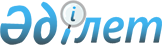 О внесении изменения в постановление акимата Западно-Казахстанской области от 24 ноября 2015 года № 343 "Об утверждении регламента акимата Западно-Казахстанской области"
					
			Утративший силу
			
			
		
					Постановление акимата Западно-Казахстанской области от 23 февраля 2016 года № 41. Зарегистрировано Департаментом юстиции Западно-Казахстанской области 18 марта 2016 года № 4303. Утратило силу постановлением акимата Западно-Казахстанской области от 13 февраля 2017 года № 37      Сноска. Утратило силу постановлением акимата Западно-Казахстанской области от 13.02.2017 № 37 (вводится в действие со дня первого официального опубликования).

      Руководствуясь Законом Республики Казахстан от 23 января 2001 года "О местном государственном управлении и самоуправлении в Республике Казахстан", акимат Западно-Казахстанской области ПОСТАНОВЛЯЕТ:

      1. Внести в постановление акимата Западно-Казахстанской области от 24 ноября 2015 года №343 "Об утверждении регламента акимата Западно-Казахстанской области" (зарегистрированное в Реестре государственной регистрации нормативных правовых актов за №4200, опубликованное 21 января 2016 года в газетах "Орал өңірі" и "Приуралье") следующее изменение:

      в регламенте акимата Западно-Казахстанской области, утвержденного указанным постановлением:

      пункт 37 исключить.

      2. Государственному учреждению "Аппарат акима Западно-Казахстанской области" (Токжанов М.Л.) обеспечить государственную регистрацию данного постановления в органах юстиции, его официальное опубликование в информационно-правовой системе "Әділет" и в средствах массовой информации.

      3. Контроль за исполнением настоящего постановления возложить на руководителя аппарата акима Западно-Казахстанской области Токжанова М.Л.

      4. Настоящее постановление вводится в действие со дня первого официального опубликования.


					© 2012. РГП на ПХВ «Институт законодательства и правовой информации Республики Казахстан» Министерства юстиции Республики Казахстан
				
      Аким области

Н.Ногаев
